Review for Western Civilization Exam—The Age of Exploration and Age of AbsolutismCovers :  Chapter 14 section 1, Chapter 15, sections 1 &2, video  500 Nations-Clash of Cultures, Chapter 16 (pp. 504-535), your class power point presentations, my lectures and the video on Louis IVX and Versailles.People/Terms to Be Able to Identify:Things to be able to explain:The Age of Exploration and the first encounters between Europeans and Native Americans could easily be defined as a “clash of cultures.”  What were some of the major differences between the two cultures and what were some of the fatal “misunderstandings” that resulted from these differences?  Be sure to discuss the factors that encouraged European exploration-- What were the main goals of exploration and what impact did exploration have on Europeans?  What factors allowed the Spanish to conquer the native people they encountered and what were the short and long-term effects on the native populations?Define absolutism. How did political theorists justify absolutism? Analyze how at least three European monarchs strove to achieve absolutism by describing their relations with representative assemblies, local assemblies, nobles, bureaucrats, religious powers, and the army.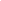 Compare and contrast the monarchies of France and England in the seventeenth century.  What conditions existed in the two countries that created such different forms of monarchy?  You should address the following in your answer:  What steps did Louis XIV take to centralize his power? What resistance did he encounter? What economic policies did he pursue?  What evidence suggests that the Stuart family sought to rule as absolute monarchs? Why did the Stuart kings fail to establish absolutism in England? How did the Glorious Revolution and Bill of Rights end the possibility of absolutism in England?  Prince Henry the NavigatorVasco da GamaChristopher ColumbusLine of DemarcationTreaty of TordesillasFerdinand MagellanCaravelAstrolabeVasco Nunez de BalboaConquistadoresHernan CortesTenochtitlanMalincheMoctezumaQuetzalcoatlFrancisco PizzaroAtahualpaMayaAztecsIncasEncomiendasBartolome de las CasasPeonspeninsualaresMestizosMulattoesTainosHapsburg empireCharles I (also known as Charles V) of SpainPhilip II Divine rightAbsolute monarchArmadaEl GrecoMiguel de CervantesBattle of LepantoOttoman EmpireSiglo de OroDon QuixoteHuguenotsHenry IV of FranceEdict of NantesCardinal RIchelieuLouis XIVIntendantJean-Baptiste ColbertVersaillesLeveeBalance of powerFrondeCardinal MazarinL’etat, c’est moiTreaty of UtrechtWar of Spanish SuccessionTudorsJames IPuritansCharles  IOliver CromwellEnglish Bill of RightsLimited monarchyConstitutional governmentCabinetOligarchyWilliam LaudThe Long ParliamentCavaliers RoundheadsGlorious RevolutionCharles IIJames IILimited monarchyPeace of WestphaliaThirty Years WarMaria TheresaHapsburgsWar of Austrian SuccessionMaria TheresaHohenzollernFrederick William IJunkersFrederick II Peter the GreatWesternizationBoyarsWarm-water portCatherine the GreatFerdinand